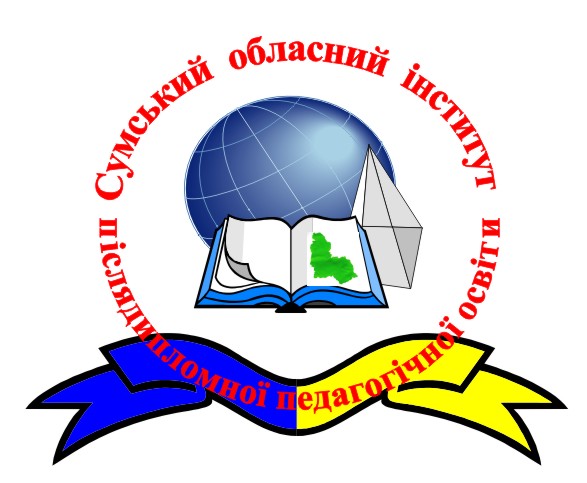 Міністерство освіти і науки УкраїниКЗ Сумський обласний інститут післядипломної педагогічної освіти
Асоціація тренерів, коучів, психологів, консультантівФестиваль тренінгів особистісного і професійного розвиткуШановні колеги!Запрошуємо Вас узяти участь у роботі ІІІ Міжнародного фестивалю тренінгів особистісного і професійного розвитку, який відбудеться                   29 – 30 жовтня 2016 року на базі Української академії банківської справи                 (м. Суми, вул. Покровська, 9/1).До участі запрошуються науковці, аспіранти, здобувачі, магістранти, науково-педагогічні та педагогічні працівники, яких цікавлять питання: впровадження сучасних освітніх технологій, фахової та професійної майстерності, тренінгові технології, вміння працювати в команді, особистісного та кар'єрного розвитку, гармонізації та покращення якості життя.Формат фестивалю передбачає участь  тренерів з України та закордону, які в аудиторному форматі проведуть тренінги з питань фахової майстерності та професійного лідерства. Тренерами фестивалю виступають провідні вітчизняні викладачі і науковці, міжнародні експерти та дослідники, бізнесмени, маркетологи, коучі, психологи різноманітних шкіл і напрямів сучасної науки, практики творчих шкіл, ведучі ділових, трансформаційних ігор для дорослих, автори нових методик саморозвитку з різних міст України та зарубіжжя.Майданчиками фестивалю є сучасні аудиторії Української академії банківської справи, в яких протягом двох днів заплановано проведення                240 тренінгових годин, де одночасно відбуватимуться від 10 до                               15 інтерактивних тренінгів. У фестивалі можуть взяти участь усі бажаючі. Учасники фестивалю отримають унікальну можливість поєднати креативну й продуктивну діяльність, самостійно оберуть тренінги / майстер-класи для участі, які їх зацікавлять найбільше. Якщо Ви педагог чи психолог, то інструменти «Педагогічного коучинга» допоможуть Вам перезавантажити професійну діяльність. Ознайомившись з інноваційними коучинговими підходами почнете активно використовувати набуті навички у професійній діяльності і житті.Якщо ви керівник навчального закладу, методичного кабінету, наукової ради чи спеціалізованої ради, проектної групи, то ці знання допоможуть Вам збільшити мотивацію та продуктивність співробітників. Вони отримають більш високі результати.Якщо Ви батьки, то ця програма покаже Вам можливість виховувати свою дитину цілеспрямованою особистістю та допоможе налагодити ефективні комунікації з педагогами та керівниками навчальних закладів.Якщо Ви студент, аспірант, магістрант, то техніка «Педагогічного коучинга» допоможе Вам поставити мега-мету для себе та для інших. Ви оволодієте коучинговой компетентністю, визначити свій потенціал та кар’єрний план, навчитесь долати перепони на шляху до мети. Якщо Ви вихователь, керівник гуртка або спортивної секції, то навчитесь досягати разом зі своїми вихованцями та студентами найкращих результатів, а Ваші заняття будуть цікавими та ефективними.По завершенню всіх тренінгів фестивалю Ви оволодієте коучинговой компетентністю, що змінює традиційні підходи до професійної педагогічної діяльності на інноваційні.Набуті навички допоможуть ефективно вибудовувати комунікації із учнями, студентами, батьками, педагогами, колегами, роботодавцями. Ви оволодієте унікальними  професійними інструментаріями для організації педагогічної діяльності та професійного зростання. Попереднє інформування про тренерів, назви та зміст тренінгів фестивалю здійснюється на сайті http://rasskazova.com.ua/Робочі мови конференції: українська, російська. Форма участі: очна.Участь у фестивалі включає: Відвідування усіх тренінгів фестивалю, окрім закритих тренінгів #Only VIP (тільки для VIP).Отримання корисної інформації з тематики фестивалю від тренерів, надсилається на електронну адресу учасника до 30 жовтня включно.Програма фестивалю.Електронний каталог тренінгів фестивалю з контактами тренерів, надсилається на електронну адресу учасника (е-mail).Ви також можете взяти участь в якості тренера фестивалю. Ознайомитися з умовами участі та зареєструватися можна за посиланням https://docs.google.com/document/d/1P8AC4i-wQwUpCGf-l4MMhQnNvyCKAVSkLlwp3WrRjmQ/edit Умови участі у фестивалі: 1) Заповнити анкету учасника фестивалю до 14 Жовтня 2016 року включно.https://docs.google.com/forms/d/1Ko9cKMJsfrCj9roo1Gt1vbkH9x5ApcaCtlHvpLWxcuQ/viewform2) Сплата організаційного внеску за посиланням, вказаним в анкеті для реєстрації, є підтвердженням Вашої участі у фестивалі.Організаційний внесок:Участь у 2-денному фестивалі, проїзд, проживання та харчування – за рахунок сторони, що відряджає. Розмір витрат складає 350 гривень.Оргкомітет також пропонує проживання учасників фестивалю у гуртожитку КЗ СОІППО (вартість одного місця  93 грн., білизна 23 грн.80 коп.).Проїзд до місця проведення фестивалю: від залізничного вокзалу – маршрутне таксі № 14, від автовокзалу – маршрутне таксі № 52, зупинка на вимогу – Бібліотека академії банківської справи. Запрошуємо окремі інституції та приватних осіб приєднатися до успішного та продуктивного проведення заходу в якості спонсорів, меценатів або волонтерів, а також пропонуємо можливість презентувати свою продукцію чи послуги у ході заходів на правах реклами. Тим самим Ви сприятимете оновленню системи української освіти.Адреса оргкомітету:40007 м. Суми, вул. Римського-Корсакова, 5Контактні телефони:050 76 320 67 Рассказова Олена Будемо щиро вдячні, якщо Ви відгукнетесь на наше запрошення щодо участі у фестивалі, тим самим стимулюватимете розвиток нових освітніх ініціатив! 